`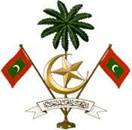 ޖުވެނައިލް ކޯޓުމާލެދިވެހިރާއްޖެ ނަންބަރު:147-D/HF/2021/…ހައްޔަރުކުރުމުގެ އަމުރު ހޯދުމަށް އެދި ފަނޑިޔާރަށް ހުށަހަޅާ ފޯމުމައްސަލައިގެ ބާވަތް:ހުށަހަޅާފަރާތުގެ ރެފަރެންސް ނަންބަރު:އިދާރާގެ ސިއްކަހައްޔަރުކުރަން ބޭނުންވާ މީހާގެ މަޢުލޫމާތުހައްޔަރުކުރަން ބޭނުންވާ މީހާގެ މަޢުލޫމާތުހައްޔަރުކުރަން ބޭނުންވާ މީހާގެ މަޢުލޫމާތުހައްޔަރުކުރަން ބޭނުންވާ މީހާގެ މަޢުލޫމާތުފުރިހަމަ ނަންއުފަން ތާރީޚްދާއިމީ އެޑްރެސްއުމުރުމިހާރު އުޅޭ އެޑްރެސްޖިންސްއައި.ޑީ ކާޑު/ޕާސްޕޯޓް ނަންބަރުޤައުމުއަދާކުރާ ވަޒީފާ/ކުރާ މަސައްކަތްބައްޕަގެ ފުރިހަމަ ނަން:ދާއިމީ އެޑްރެސްއަމުރު ތަންފީޒުކުރަން ފަށަން ބޭނުންވާ ތާރީޚްއަމުރު ތަންފީޒުކުރަން ފަށަން ބޭނުންވާ ތާރީޚްފެށޭ ތާރީޚްމައްސަލައިގެ ތަފްޞީލުހައްޔަރު ކުރަން ބޭނުންވާ ސަބަބު އަމުރު ނެރެދިނުމަށް އެދޭ ޤާނޫނީ މާއްދާލިބިފައިވާ ހެއްކާއި ޤަރީނާހަވާލާދޭ ޤާނޫނުގެ މާއްދާއާއި ކުށްއިތުރު ބަޔާންމައްސަލަ ބަލާ އިދާރާ/ސެކްޝަންތަޙްޤީޤުކުރާ ފަރާތުގެ މަޢުލޫމާތުތަޙްޤީޤުކުރާ ފަރާތުގެ މަޢުލޫމާތުތަޙްޤީޤުކުރާ ފަރާތުގެ މަޢުލޫމާތުތަޙްޤީޤުކުރާ ފަރާތުގެ މަޢުލޫމާތުރޭންކާއި ނަންސ. ނަމްބަރުސޮއިހުއްދަ ދިން ވެރިއެއްގެ މަޢުލޫމާތުހުއްދަ ދިން ވެރިއެއްގެ މަޢުލޫމާތުހުއްދަ ދިން ވެރިއެއްގެ މަޢުލޫމާތުހުއްދަ ދިން ވެރިއެއްގެ މަޢުލޫމާތުރޭންކާއި ނަންސ. ނަމްބަރުސޮއި